            21-22 февраля 2020 года председатель Территориальной избирательной комиссии Богучарского района Заикин Сергей  Иванович в преддверии   праздника – Дня защитника Отечества в селах Купянка и Поповка Поповского сельского поселения Богучарского района принял участие во вручении памятных медалей в честь 75-летия Победы над фашистской Германией.                Поздравил  всех ветеранов Великой Отечественной войны, тружеников тыла, несовершеннолетних узников с Днем защитников Отечества. Поблагодарил всех:  «За наше мирное небо, за будущее, которое есть, благодаря вам», пожелал всем крепкого здоровья, счастья и благополучия. 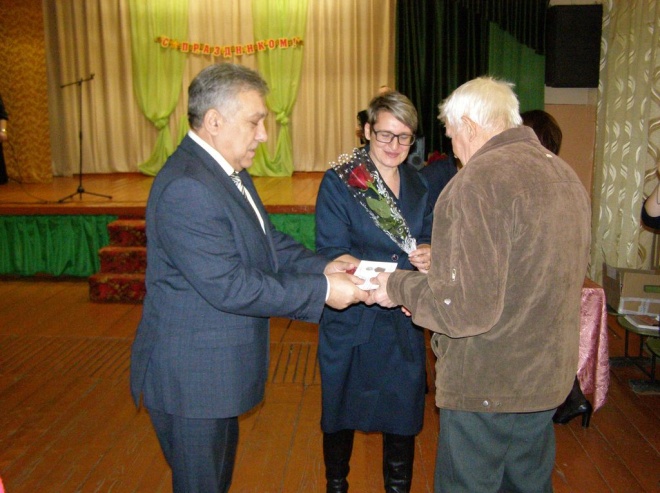 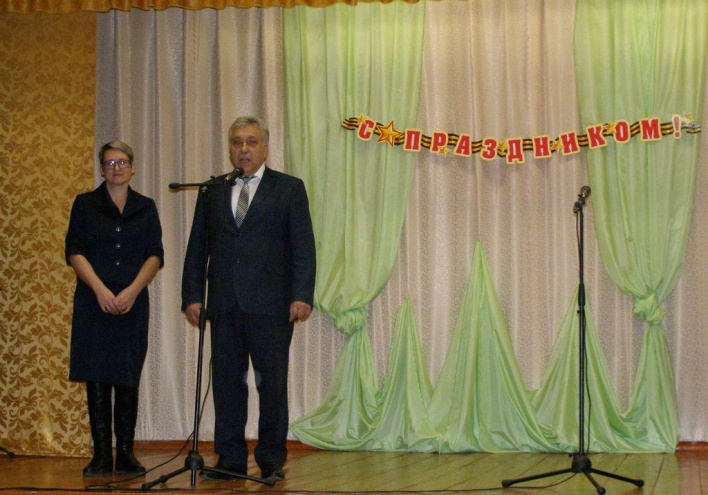 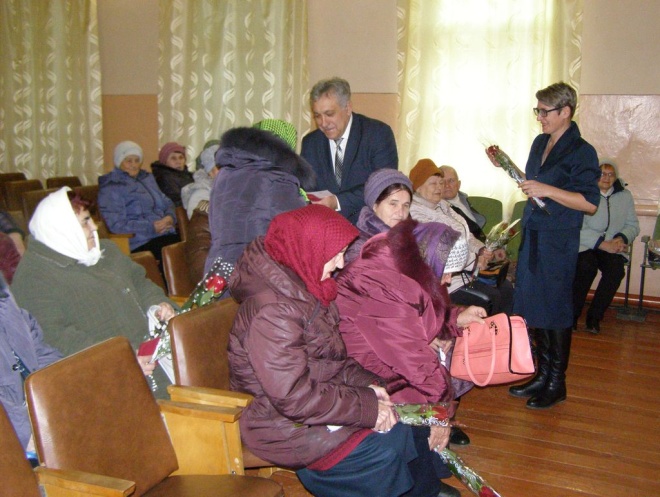 